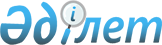 О внесении изменений в приказы Министра национальной экономики Республики Казахстан от 19 февраля 2015 года № 108 "Об утверждении Правил содержания общего имущества объекта кондоминиума" и от 20 марта 2015 года № 241 "Об утверждении Типового положения о жилищной инспекции"Приказ Министра индустрии и инфраструктурного развития Республики Казахстан от 6 сентября 2022 года № 492. Зарегистрирован в Министерстве юстиции Республики Казахстан 13 сентября 2022 года № 29546
      ПРИКАЗЫВАЮ:
      1. Внести в приказ Министра национальной экономики Республики Казахстан от 19 февраля 2015 года № 108 "Об утверждении Правил содержания общего имущества объекта кондоминиума" (зарегистрирован в Реестре государственной регистрации нормативных правовых актов за № 10528) следующее изменение:
      в Правилах содержания общего имущества объекта кондоминиума, утвержденных указанным приказом:
      пункт 35 изложить в следующей редакции:
      "35. При переоборудовании и (или) перепланировке квартир, нежилых помещений требуется письменное согласие не менее двух третей от общего числа собственников квартир, нежилых помещений в случаях, если изменения затрагивают:
      несущие и (или) ограждающие конструкции;
      общедомовые инженерные системы;
      общее имущество объекта кондоминиума;
      функциональное назначение квартир, нежилых помещений.
      В случае, когда изменения, указанные в части первой настоящего пункта, связаны с обеспечением доступа к жилищу лиц с инвалидностью, письменное согласие собственников квартир, нежилых помещений не требуется.".
      2. Внести в приказ Министра национальной экономики Республики Казахстан от 20 марта 2015 года № 241 "Об утверждении Типового положения о жилищной инспекции" (зарегистрирован в Реестре государственной регистрации нормативных правовых актов за № 10571) следующее изменение:
      в Типовом положении о жилищной инспекции, утвержденном указанным приказом:
      пункт 15 изложить в следующей редакции:
      "15. Жилищная инспекция в соответствии с возложенными на нее полномочиями осуществляет государственный надзора за безопасной эксплуатацией опасных технических устройств, а именно, паровых и водогрейных котлов, работающие под давлением более 0,07 мегаПаскаля и (или) при температуре нагрева воды более 115 градусов Цельсия (организации теплоснабжения), сосуды, работающие под давлением более 0,07 мегаПаскаля, грузоподъемные механизмы, эскалаторы, канатные дороги, фуникулеры, лифты, траволаторы, подъемники для лиц с ограниченными возможностями (лиц с инвалидностью) на объектах социальной инфраструктуры.".
      2. Комитету по делам строительства и жилищно-коммунального хозяйства Министерства индустрии и инфраструктурного развития Республики Казахстан обеспечить:
      1) государственную регистрацию настоящего приказа в Министерстве юстиции Республики Казахстан;
      2) размещение настоящего приказа на интернет-ресурсе Министерства индустрии и инфраструктурного развития Республики Казахстан.
      3. Контроль за исполнением настоящего приказа возложить на курирующего вице-министра индустрии и инфраструктурного развития Республики Казахстан.
      4. Настоящий приказ вводится в действие по истечении десяти календарных дней после дня его первого официального опубликования.
					© 2012. РГП на ПХВ «Институт законодательства и правовой информации Республики Казахстан» Министерства юстиции Республики Казахстан
				
      Министр индустриии инфраструктурного развитияРеспублики Казахстан 

К. Ускенбаев
